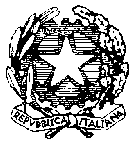 Ministero dell’Istruzione, dell’Università e della Ricerca          DIREZIONE REGIONALE PER LA CAMPANIA  AMBITO TERRITORIALE DI NAPOLIProt.n.  4735                                                                 Napoli, 8/10/2015							Ai Dirigenti Scolastici delle Istituzioni scolastiche di ogni ordine e gradoNapoli e provinciaAlle OO.SS. del comparto scuola – Loro sediAll’Albo – SedeAll’URP- SedeI L   D I R I G E N T EVISTO  l’ACCORDO tra la Direzione Scolastica Regionale della Campania e le organizzazioni sindacali comparto scuola della Campania sull’applicazione art.14 del CCNI concernente i criteri e le modalità per la copertura dei posti di D.S.G.A. vacanti e/o disponibili per tutto l’a.s. 2015/16;VISTA la graduatoria provvisoria prot. n. 4670 del 5/10/2015;ESAMINATI i reclami;D  E  C  R  E  T  AE’ pubblicato, in data odierna:Art.1)  l’ elenco degli assistenti amministrativi, che hanno prodotto domanda, inseriti nella graduatoria per la mobilità professionale profilo DSGA di cui al CCNI del 31/12/2009, e la graduatoria definitiva degli assistenti amministrativi aspiranti all’incarico di cui trattasi per l’a.s. 2015/16.					F.to		IL DIRIGENTE                                                              Maria Teresa De Lisa